ODPOWIEDŹ - W Dolinie Baryczy liście drzew się liczy!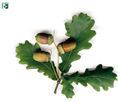 Pod każdym liściem kryje się jakaś liczba . Wiedząc, że:                =9,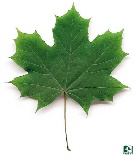 uzupełnij pozostałe, zapisz z prawej strony ich wartość, a następnie odszyfruj hasło.         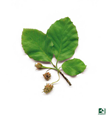 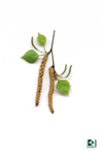        +               =                                                             = 6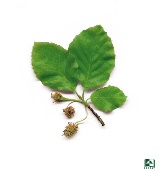 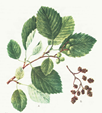 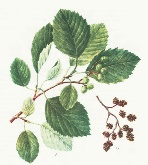        :                =                                                          = 2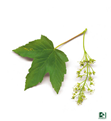 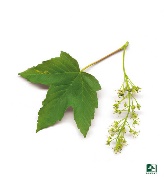        +               =                                                          = 4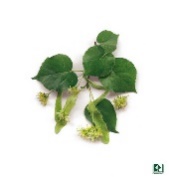 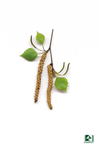 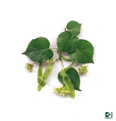        x              =                                                          = 12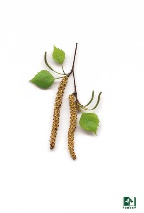        x              =                                                           = 3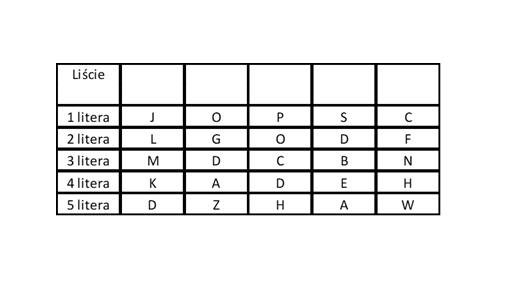 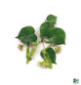 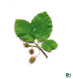 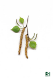 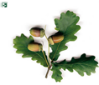 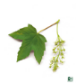 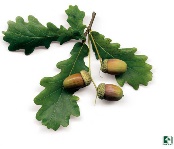                                                                                     = 9

HASŁO:  Drzewo to jest dla mnie ciekawym gatunkiem. Jego łacińska nazwa to: ALNUS GLUTINOSA - olsza czarna lub olcha czarna. Nazwę tą możemy stosować zamiennie. Polska nazwa pochodzi od barwy kory wykorzystywanej niegdyś do farbowania na czarno a z dojrzałych szyszek wyrabiano atrament. Spodobały mi się nie tylko jej sekrety, ale także  zachwycający wygląd wśród gęstych mgieł nad mokradłami. Wygląda zjawiskowo.  OLCHA946312